Alin LinContact              : alinlin92@163.com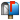 Domain              MarketingTourismFashion and LuxuryFinanceBusinessNews and Social ReportsSpecialized in         Translation Checking/Editing Languages            English-Chinese (Simplified)Software             SDL TradosSDL StudioCertificates            TEM 8 ( Test for English Majors-Band 8)IELTS : 7Others               Time Zone: GMT+8EC InnovationsChina Translation & Publishing CorporationMars TranslationLan-Bridge (Sichuan)2015.09-2016.09  King’s College London, Master’s degree in Accounting, Accountability and Financial Management 2010.09-2014.07  Shanghai University of Finance and Economics, Bachelor’s degree in Business EnglishMarketing: Delta Airline; On; Adidas; Onitsuka Tiger; Reebok            Tourism: France.com; Capri by Fraser; Hilton GroupFashion and Luxury: FendiFinance: Swiss CreditBusiness: China Energy; GoogleMarketing:Translated and reviewed 50,000+ words of marketing documents for Delta Airline;Translated 130,000+ words of marketing documents for On, Adidas, Onitsuka Tiger and ReebokTourism: Translated and reviewed 10,000+ words for France.comTranslated 80, 000+ words and reviewed for Capri by Fraser and Hilton GroupFashion and Luxury:  Translated 20,000+ words for FendiFinance and Business:Translated 20,000+ words for Swiss Credit